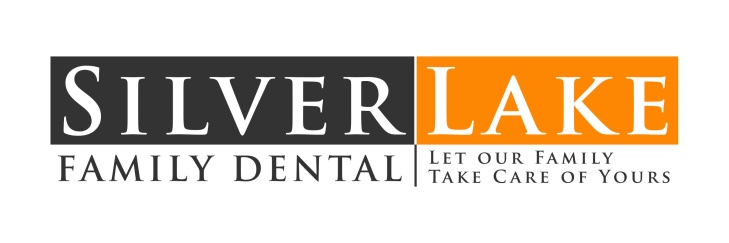 PATIENT INFORMATIONWe are committed to excellence in dentistry and appreciate you taking the time to complete this confidential questionnaire. The better we communicate, the better we can care for you. If you have any questions or need assistance, please ask us - we will be happy to help.
Today’s Date:				Whom may we thank for referring you?						Patient’s Name:								  Nickname/Prefer to be called:					Last			First		MiddlePatient’s Address:																	Street			Apt			City		State		ZipAlternate/Mailing Address:																Street			Apt			City		State		ZipContact Numbers:	 (        )			(        )			(        )			(        )						 Home			Cell			Work			OtherE-mail:				____						 Facebook:				Preferred method of communication (check as many as you’d like): Phone E-mail Facebook (private message) Text to cell phoneSex: Male Female   Date of Birth:			        Age:		   	Social Security #:					        				month/day/yearMarital Status: Single  Married  Separated  Divorced  Widowed   Spouse’s Name:						Occupation:					Employer’s Name:							  Employer’s Phone:  (        )					Employer’s Address:																Street						City		State		ZipWhom should we contact in case of an emergency?If the patient is under 18 years of age:Parent/Legal Guardian:									  		Last			First		MiddleAddress:																		Street			Apt			City		State		ZipAlternate/Mailing Address:																Street			Apt			City		State		ZipContact Numbers:	 (        )			(        )			(        )			(        )						 Home			Cell			Work			OtherSex: Male Female   Date of Birth:			        Age:		   	Social Security #:					        				month/day/yearMarital Status: Single  Married  Separated  Divorced  Widowed   Spouse’s Name:						Insurance Information: Primary Insurance:						Secondary Insurance:					Subscriber:							Subscriber:								Last		First		Middle				Last		First		MiddleSocial Security #:			 Date of Birth:			Social Security #:			 Date of Birth:		mo/dy/yr								mo/dy/yrPolicy/Group #:							Policy/Group #:						Employer:							Employer:						Employer’s Address:						Employer’s Address:					Employer’s Phone #:(	)					Employer’s Phone #:(	)				